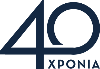 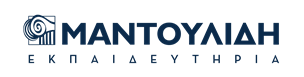 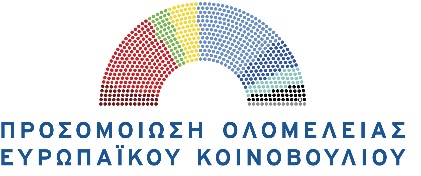 ΚΕΙΜΕΝΟ ΘΕΣΕΩΝΟνοματεπώνυμο Μαθητή ΕυρωβουλευτήΕπιτροπήΒΙΟΜΗΧΑΝΙΑΣ, ΕΡΕΥΝΑΣ ΚΑΙ ΑΝΑΠΤΥΞΗΣΘέμαΗ αύξηση της χρήσης των νέων τεχνολογιών και η τάση αυτοματοποίησης των λειτουργιών σε όλους τους τομείς, αναμένεται να επιφέρει σημαντικές επιπτώσεις στις επιχειρήσεις και την κοινωνία. Σε παγκόσμιο επίπεδο, οι κυβερνήσεις έχουν ξεκινήσει φιλόδοξα προγράμματα για να υποστηρίξουν την ανάπτυξη τεχνολογιών που βασίζονται στα συστήματα αυτοματοποίησης και να τους αποδώσουν ηγετική θέση στον επιχειρησιακό τομέα. Ποια προβλήματα μπορεί να επιφέρει η νέα αυτή πραγματικότητα και πώς μπορούν να αντιμετωπιστούν από την Ε.Ε.;Ερώτηση 1Ποιες είναι οι κοινωνικές, οικονομικές, ηθικές και νομικές προκλήσεις που ανακύπτουν από την ανάπτυξη των προηγμένων τεχνολογιών και της αυτοματοποίησης;Απάντηση - Θέση Πηγή - ΔεδομένοΕρώτηση 2Με ποιους συντονισμένους τρόπους η ΕΕ μπορεί να αντιμετωπίσει ή άλλως περιορίσει αποτελεσματικά τους κινδύνους που ελλοχεύουν από τη χρήση συστημάτων υψηλής τεχνολογίας και αυτοματισμού, δίχως να κατασταλεί η ανάπτυξη της έρευνας και της καινοτομίας;Απάντηση - Θέση Πηγή - ΔεδομένοΝα αποσταλεί συνημμένα στο email του προεδρείου της επιτροπής (epitropi.erevnaseup@gmail.com), μέχρι τις 30 Δεκεμβρίου 2018.Να αποσταλεί συνημμένα στο email του προεδρείου της επιτροπής (epitropi.erevnaseup@gmail.com), μέχρι τις 30 Δεκεμβρίου 2018.